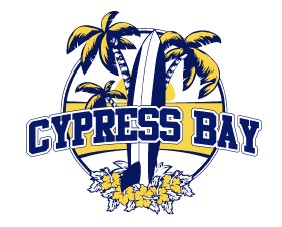 SAC Agenda Tuesday January 8th, 2019Quorum/Call to OrderReview and Approve Minutes from December 11th meetingBudget UpdateBudget RequestsA+ FundsSIPStrategic Initiative Management Program or CCLR?New Business Testing NewsAdministrative ReportBTU NewsPTSA NewsSAF NewsAdjournment**This agenda is subject to change***Next meeting on 02/12/2019 in the College & Career CenterGround Rules for DiscussionFocus on what matters.Respect other opinions.Include everyone.Give everyone a chance to speak.Limit side conversations, texting, and other cell phone use.